Муниципальный этап Всероссийской олимпиады школьниковпо испанскому языку2015-2016 учебный год9-11 классV. EXPRESIÓN ORALTarea 1. Tiene que hablar sobre este tema durante 2 minutos.VIAJAREn general, ¿prefieres viajar por su país o salir al extranjero?¿Prefieres viajar solo o con amigos?¿Has hecho algún “viaje de aventura”? ¿Qué tal?¿Has tenido alguna mala experiencia en un viaje?¿Qué lugares del mundo quiere visitar?Tarea 2. Tiene que describir la siguiente foto durante 1,5 minutos.¿Qué ves en la foto?¿Quienes son las personas?¿Cómo son fisicamente? ¿Dónde están? ¿Por qué?¿Cuál cree el problema de la señora?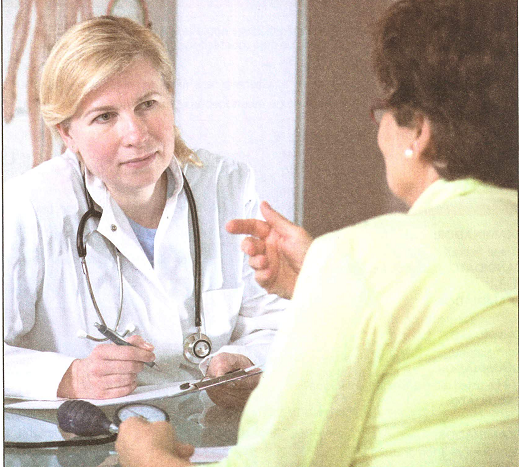 